Satellitenbild der Erde.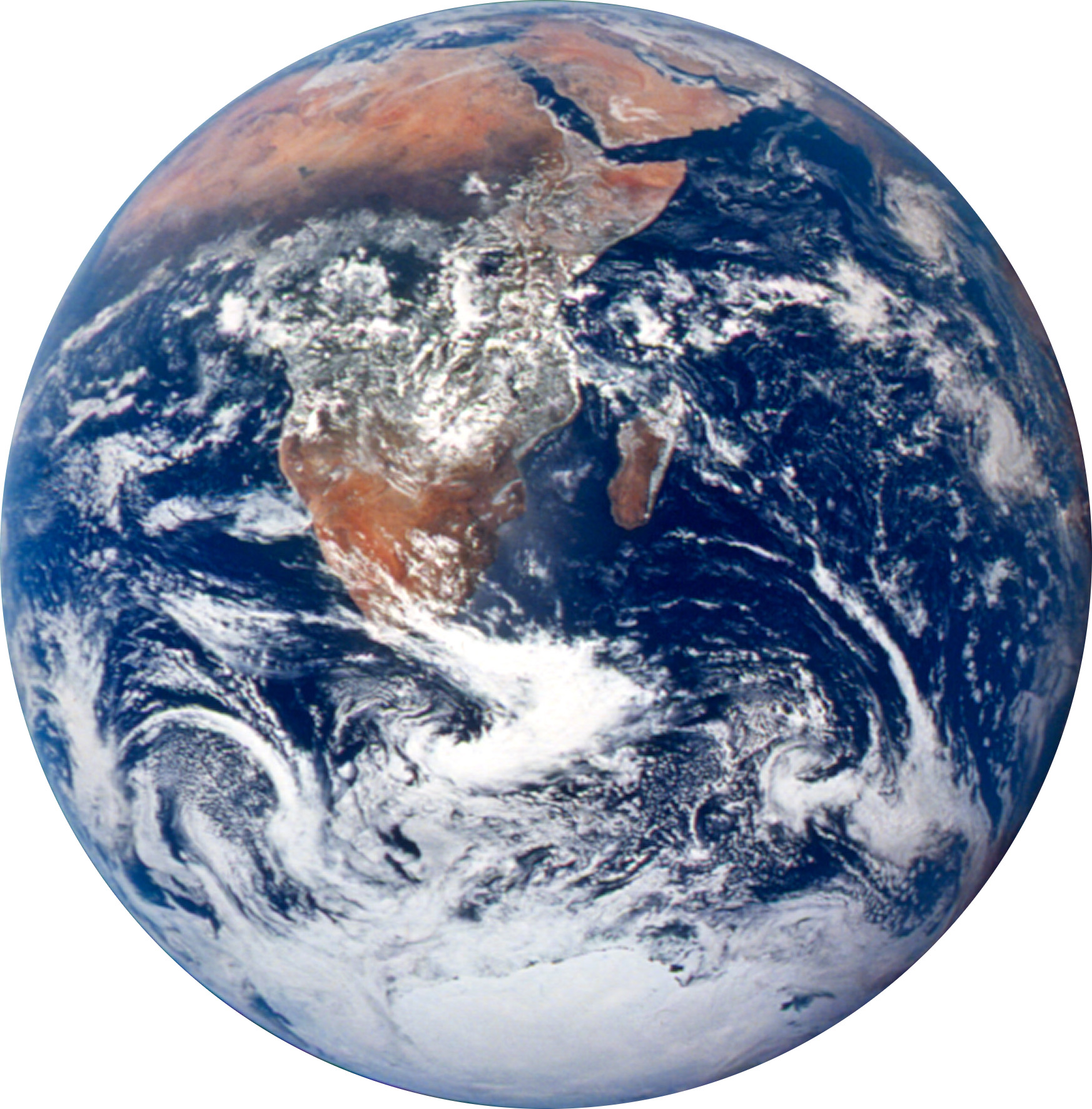 